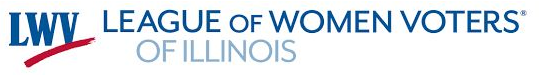 WAIVER, RELEASE AND CONSENTTO USE AUDIO RECORDINGS, PHOTOGRAPHSAND VIDEOSBy signing below, I hereby grant permission to the League of Women Voters of the United States, the League of Women Voters of Illinois, and to any individual or entity acting for or under license from them, (collectively the “League”), to photograph, audio record, or video record me and to use, reproduce and/or publish the images, words, video and/or audio (the “Recordings”) through such means including, but not limited to, newsletters, websites, funding reports, brochures, posters and distribution of video projects.  I understand that the League is a nonprofit organization and that, on occasion, the League’s state and federal funders may request materials, including the Recordings, and I also grant permission for this extended use. This permission is limited to Recordings made at the (Event) on (Date).The League may, in its sole discretion, use the Recordings anywhere in the world, in any medium, and may edit, crop, or retouch the Recordings. The League may use the Recordings in their entirety, in part, or may create derivative works based on the Recordings.  The League may use the Recordings for any purpose, including, but not limited to, education, advocacy, fundraising and/or advertising.  I hereby waive any right to royalties or other compensation related to the League’s use of the Recordings.  I acknowledge that I will not receive any further notice of any use of the Recordings or the opportunity to inspect or approve any use.I hereby agree to release the League and its agents, officers, managers, members, employees and licensees from any and all claims or liabilities (including, but not limited to, invasion of privacy, right of publicity, misappropriation or defamation) based on any use, distribution, reproduction or publication of the Recordings, and agree not to bring any claim or suit against the League for any use, distribution, reproduction or publication of the Recordings.I have read this release before signing below, and I fully understand the contents, meaning, and impact of this release.  I understand that I am free to address any specific questions regarding this release prior to signing, and I agree that my failure to do so will be interpreted as a free and knowledgeable acceptance of the terms of this release.  I am at least eighteen years of age.SignatureName (please print)Date